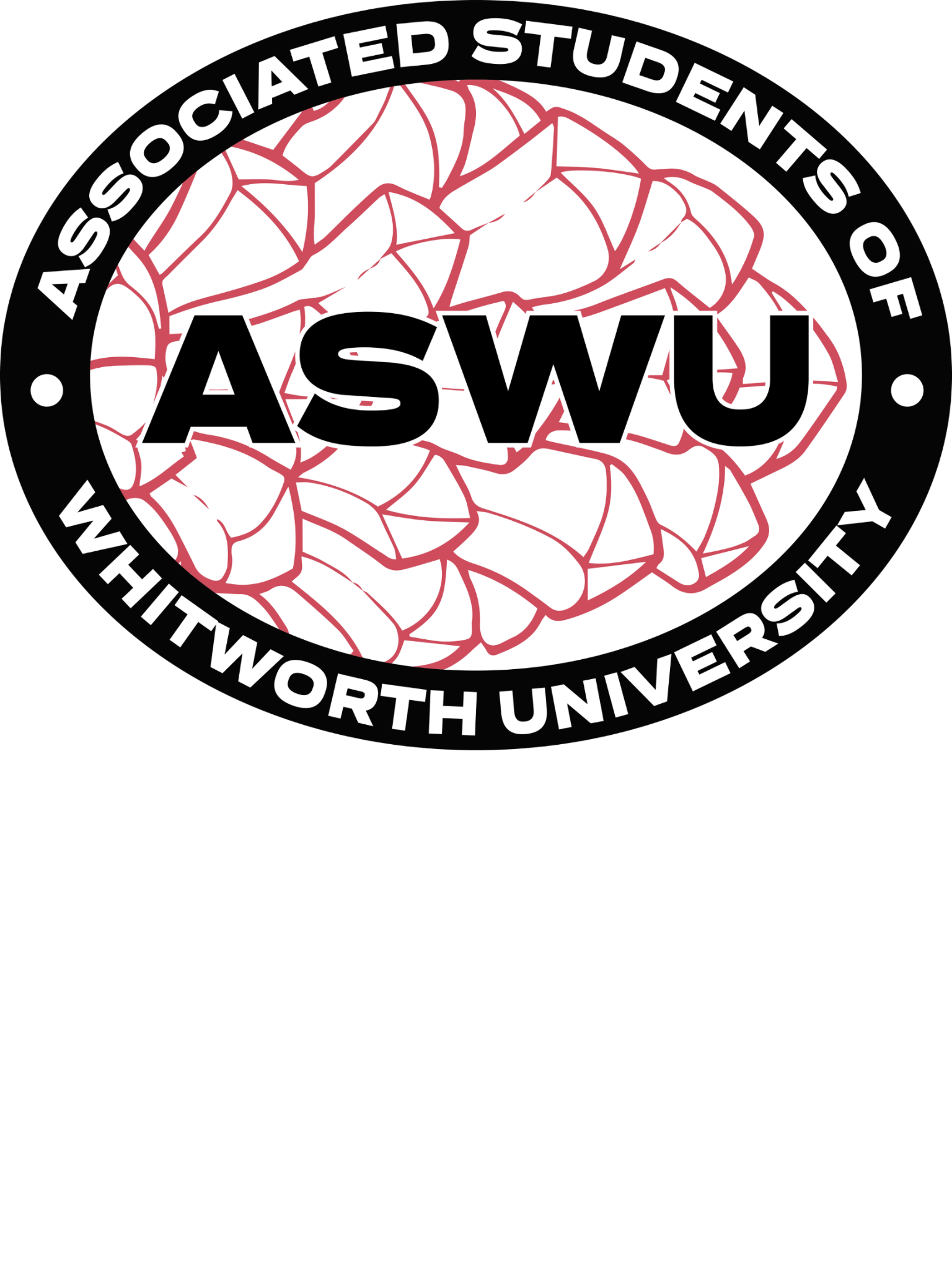 Guided by integrity and respect, we, the Associated Students of Whitworth University, strive to inspire and support the diverse student body to live holistically, embrace resilience, and cultivate an inclusive community. Through open hearts and minds, we aim to lead authentically and advocate on behalf of student voices. Underpinned by empathy, our goal is to foster a dynamic culture wherein honesty thrives, equity is nurtured, and civil discourse prospers, creating a sense of belonging and well-being.______________________________________________________________________________________________________________2023-24 ASWU Meeting Minutes November 15|, 2023Executive Members:Georgia Goff | President                                                                                            	PRESENTGrace Johnson | Vice President                                                                              	PRESENTMichael Stavridis | Financial Director                                                                         	PRESENT Jamie Gassman | Communications Director                                                                  PRESENTCoordinators:Kenzie Quinn | Campus Activities Coordinator                                                          	PRESENTGwen Brantner | Club Coordinator                                                                             	PRESENT       Reeshika Sharma  | Cultural Events Coordinator                                                           PRESENTSamie Schaffer | Senior Class Coordinator                                                 	               	PRESENTAngel Ainembabazi | Spiritual Life Coordinator                                                           PRESENTTalea Blasko | Sustainability Coordinator                                                              	PRESENTGrace Uppendahl | Traditional Events Coordinator                                                       PRESENTSenators:Jennedy Cruz Hernandez  | Arend Senator                                                                    PRESENT                                                               	Eleanor Bonikowsky | Ballard Senator                                                                          PRESENTEmery Sparwasser | Baldwin Jenkins Senator                                                               PRESENT Joie Kane | Boppell Senator                                                                                	PRESENTAustin Wolfe | Duvall Senator                                                                                  	PRESENT Niraj Pandey | International Student Senator                                                               	ABSENT – Proxy Rojan DangolMatthew White | McMillan Senator                                                                         	PRESENTBobbi Jo Crittenden | Off-Campus Senator                                                                   PRESENTStephanie Fery | Oliver Senator                                                                               	PRESENTEli Harris | StewVille Senator                                                                                     	PRESENTRepresentative:Aubrey Lathrom  | Incoming Student Representative                                                   PRESENT                                                               Isabella Martinez| Incoming Student Representative                                                    PRESENTZeke Taton | Neighborhoods Senator Representative                                                   PRESENTAbi Prather | Off Campus Representative                                                              	PRESENTDavis Campbell | Off Campus Representative                                                              PRESENTHui Yi Soh | Off Campus Representative                                                              	PRESENTRylee Baratone | Off Campus Representative                                                               PRESENT______________________________________________________________________________________________________________Meeting brought to order at 5:02___________________________________________________________________________________________________________Mission statement read by Zeke______________________________________________________________________________________________________________Approval Of Minutes from 10/25/2023Motioned to approve by Bobbi JoSeconded by ReeshikaFavor: 17|  Oppose:  0 | Abstain: 0Approval Of Minutes from 11/8/2023Motioned to approve by EliSeconded by BellaFavor: 17 |  Oppose:  0 | Abstain: 0______________________________________________________________________________________________________________What’s Up WhitworthBobbi Jo: So really quick, Angel and I are running the safety committee this year. And we needed people who are interested in this, just give us your name again, so ASWU members that are interested, so that we can get that rolling.Georgia: SO at this time if you’re a interest in serving on the safety committee, also none ASWU members. So if you are really interested in campus safety, you're also welcome to serve on that committee. Anyone else? Okay, change your mind, we can definitely add you in post.Gwen: Kind of on campus safety. As the weather's getting worse, I'm getting more this discussion with students with disabilities concerning about mobility also, there's been some concerns from students disabilities about their privacy. I've heard some people kind of worried about word getting around about why they need like an ambulance for example, and stuff like that. And they're very uncomfortable with that. And I don't like I don't know why it's happening. They don't know why that's happening. But a lot of people are finding out that shouldn't be and it's very concerning. So beware of that. In general, yeah.Georgia: Gwen can you and I talk about that later because I want to make sure that gets addressed.Samie: This is athletics related football has their first championship game this Saturday at noon just It'll be really exciting. I believe you do have to pay to get in so just be aware of that. Please pack the stands to support football their doing really great so farSteph: If any of you guys like listening to the wind symphony their concert is this Sunday at the fox.Bobbi Jo: Point of information I believe its at 7, don’t quote me on that.Angel:  I just wanted to give a reminder for new people on the team that you are required to be on a committee, this is the only option available, and we encourage you to join us.Bobbi Jo: Email me or Angel about itEli: Kinda bounce off of Steph the newly formed Whitworth Community Corral is having its performance on Sunday. It’ll be at first pres at three. I don’t know if there are tickets available you will have to check.Georgia: What group did you say that is?Eli: Whitworth Community CorralLaurie: Shout out to Eli Hey, Todd and Grace Johnson. For the Wellness Fair, good job running our table, you got a beautiful thank you card from heat and health services. So I'll pass this on to you but wanted to thank you so much______________________________________________________________________________________________________________Student Highlight:Grace J: So we are highlighting Jordyn at this week, as she was one of the ones who organized Winter Carnival. So if any of you were there, that is do Jordyn and grace and Davis are lots of other hands as well. So we just wanted to recognize her for all that she's doing. She's also a manager over at the UREC if I remember correctly.______________________________________________________________________________________________________________Club UpdatesGwen: First club update is for Ice Cream and MegJamie: Real quick, sorry. Just kind of as a point for the entire meeting today, please speak up. With a lot of people in here. It gets really hard to hear. So speak up. And if you're not a ASWU member, please say your name before you talk just so I know who to cite.Meg: Hi, I'm Meg Fairborn. I'm president of ice cream club this semester. We are doing really well. Our enrollment is really high. We have 145 members. Yeah, we got over 100 signatures at the club fair this year. So it's really successful. And we've had a couple of meetings so far, they've all been pretty decent turnout, like 30 Students ish, like 20 to 30 Most meetings. I think this kind of due to me kind of giving last minute notice because my schedule this semester has been pretty crazy at school. But, we are planning on having a Thanksgiving event coming up. Next Tuesday, most likely pending approval. But yeah, so I don't know. We'll probably be doing some collaborations and other clubs in the near future. We've been talking with skeptics clubs, black students union and international for I fest we think we might have a booth there as well. Do you guys have any questions? I believe that’s it.Bobbi Jo: Your still making the ice cream at home?Meg: still homemade ice cream. Yes, yes, we’re making ice cream at home. And eventually we're gonna have like a on campus event we're hoping to collaborate with like a dorm and have a an event where we have like a primetime where we make ice cream together on campusGwen: Our next update is from Abby for Art Co-opAbby: Hi I'm Abby the Art Co-op president. Art club had been going really great. We have about 100 members. We meet in LEAD downstairs like every other week on Tuesdays. We had a really great event during Halloween crafts we made like clay pumpkins and cards. And he also did a visit to the Mac art museum. With about five of our member. Coming up, we're hoping to do another just like chilling, doing some kind of art games together as a club. Our average attendance is about 10 people. Are there any questions me?Georgia: Thank you. As a super quick reminder, there are passes that we can check out as students from the library for free admission into the Northwest museum of arts and culture. I would highly, highly recommend. They do have a student discount but I don't know about you. I'd rather go for free. So be sure to take them up on that. It's super cool. Not a lot of other places have that opportunity.______________________________________________________________________________________________________________Speaker Votes:Georgia: All right, up next, we have speaker vote. So we're going to start with TPUSA. We're going to have a representative from the club just kind of speak on that a little bit more and answer some questions before we move into the actual voting period. Do we have a representative from the club is willing to answer questions or talk about concerns?Mazzie: We are binging Brandon Tatum he is a former cop former college football player and a big social media influencer I guess you could say he works for turning point now as one of our contributors. We want to bring him to campus talk about his story. Why is conservative and then finding the truth in the media in the media is kind of skewed one way or another? Yeah. Awesome.Georgia: Any questions?Atticus: So he has made consistent, very transphobic comments and targets specific trans people for mockery purposes. And I know most of the trans people that I know, on this campus do not feel comfortable with him being here? Like, how? just like, why? No, I kind of just wanted to bring that point up. Because like, I’ve scrolled his social media before and not a lot about economic conservatism, mostly culture war issues, and supporting Israel genocide of GazaJamie: yes, I just wanted to share real quick, I know a couple of people have prepared statements. So for the sake of accuracy, if you don't mind sending me those prepared statements, just so in the minutes, it's not me trying to type them, I just have it perfectly accurate. And if you need my email, you can get it from the after.Amy Sandberg: So I was here last week and I heard the discussion and the conversation and a particular question didn’t sit well with me so I’ve been oozing over it this past week and I wanted to bring it up before you vote on these speakers but also in the future as you vote on brining different speakers to campus. But the question was a Jewish group speaker for the enlightened women, is she going to present the Palestinian side is it going to be fair and I think that you missed the point by requiring speakers to present both sides, the purpose of brining in a speaker from a conservative group or a liberal group or whatever is that your getting their expertise on a specific issue and so if you go down the path of saying that a speaker needs to be balanced or fair or whatever, you're basically going to never bring speakers on campus, because the point is, that they have a specific viewpoint. And like Chris mentioned last week, if you don't agree, if you don't like it, then don't go. If you think they're wrong, and you want to engage them, that's the job of the opposing side to come to the event and ask questions and challenge the speaker. I think you set a dangerous precedent, if you say the speakers that you bring in have to be representing both sides. Like would you ask the Planned Parenthood rep to talk about the benefits of life services, or vice versa? So I just wanted to throw that out there for you to think about in the future as you think about speakers that you should be encouraging people who have maybe very different views and might be on one side but the point is, that's an opportunity to learn, or for that group its an opportunity to do so. I just wanted to put that out there to parents this weekend in subsequent weeks upcoming votes.Georgia: Is their anyone else who has a question or comment they would like to share before we move into the voting period?Jude: My name is Jude Sylvester and I was just going to add to Atticus point where I had done some research on Brandon Tatum and I was not taking anything his first video was repeatedly misgendering a trans woman and not making respectful comments. And I just think this perpetuates the idea that trans people's existence is up for debate. It's not. And I just, I think that bringing speakers on was such a polarizing, what's deemed polarizing ideologies, it's just perpetuating that idea. And that's, that's really allMaggie: I just when I think of college and what I was looking forward to was like a lot of people find who they are at college and that can happen a lot of ways, you could find out your true religion, you’ve been under your parents for so long. I just think that one way you can find out what you believe, is by having people who are an expert on something, even if you don't agree with them, even if you do agree with them? Are you just interested in having that can help you guide which way you want to go? And like when I think when I think of college, that's one of the really good things is that you get that chance, I think we should be concerned with people's feelings. And you should be careful with that. But also thinking of everyone else, too. And maybe they would like to explore this side.Emery: I think that we went over this last but to state the question over again, we decided his so in him being an expert in this was not because of a formal education in like social media or like sociology, but from his life experiences that’s basically what we talked about? Mazzie: Because this is how he makes his money. He’s a millionaire gets paid by YouTube to give these talks. So that I would say his work.Jennedy: Did we ever get a more like a more detailed version about what the truth in media being talked about, I remember that being a question?Mazzie: I haven’t been able to get in contact with him as he’s traveling and doing other talks.. But I know a majority of his talk is going to be about his storyAtticus: I would also kind of like to second that kind of push back on him necessarily being an expert. There are plenty of people who are very famous on social media, and I would not quite call them experts, an expert requires a lot of formal education and training. And I feel like if we're talking about people's if we're just having somebody come and give their life experience that it's not, it should not be treated as like an academic comment. It should be treated as your platform this person and supporting what they talk about and supporting, like their view of their experience, which to me feels very different. Like if you were to have like, say, a professor of economics whose right wing come, that'd be very different.Mazzie: As I said last week, not everybody in my club agrees with this man, or does agree or doesn't like, we're just going to hear about, we want to hear a story. We want to hear what he's been through. We want to hear what he's experienced just as a black conservative man, and why He's conservative and what he chooses to be conservative every day to support us as we keep feeling ostracized on this campus, we want to feel like somebody supports us, like have just kind of like a reminder of why we're fighting the fight we do.Gwen: Well, okay, so the expertise notes, TPUSA is not advertising like he's an academic speaker, to just come in to share his experience. Second, on the What is he talking about? Specifically, issue, Todd did send a video in WhatsApp, a very specific talk that should be about exactly the same as what he was gonna say to us as at another university. I believe it's Michigan Tech. And he is talking about his experience as a cop and what he has gained from all of that strength, his experience on social media and what he observed staying in that space, he was also talking about just some of his views on culture, I guess, in general, as a black American and how he relates all of that together. I can't really give you a full summary of everything he said that was like an hour and a half long, but there is a video that you can reference if you're curious about the specificsAbi: I’m going to read a direct quote from Brandon Tatum: this was on an interview with Candace Owen’s that happened this past July when she asked about his stance on gay people “And they get sexually perverted through being molested, though being raped or whatever the case may be or exposed to pornography at an early age exposed to sex at an early age and they begin to have this psychological confusion… I don’t believe people are born gay… I think they’re nurtured into it.” That episode and what Brandon said is what got Candace Owen’s YouTube suspended for a week for hate speech. And while hate speech is usually protected by the 1st amendment does not make it acceptable here on Whitworth campus. We are a private university which has its own rules and focuses on being Christlike who was famous for loving your neighbor like yourself and to be kind to others. Jesus would weep at the thought of Christian’s using platforms to spread hate. I was so excited to have TPUSA bring in a conservative that didn’t hold hateful views but after just a few minutes of research I was so disappointed. After showing this evidence and other tweets and videos of Brandon to my constituents every single one of them told me to vote no and that is how I will be voting. I think that we could have a compromise. If Brandon agreed to only talk about his life experience as a black conservative cop and have preselected questions that only talk about that topic then I think that would be acceptable as it would be a controlled way of civil discourse without the risk of hate speech happening. However again, since everyone I talked to told me to vote no that is how I will vote.Maizie: So as I said last week, that when it becomes the q&a, since he's not going to be talking about, he's not going to talk about LGBTQ, he’s not talking about trends, he's going to talk about his life story, as a cop, as a conservative. To help come support us is how talking about these topics. And I told you guys last week that I will take away the mic from people who do. If he begins to start targeting those things, or vice versa, people start targeting us. I made that very clear last week. So just want to make that very clear that that is the goal of mine. I don't want anyone to be scared to be at one of our events, as I don't want to be scared at somebody else’s events. I want this for all people, I care about everybody. So I just wanted that clear that I did state last week that I keep it a safe space.Sierra: Hello. I just want to say thank you for addressing that. I am an RA. And I am not a voting member of ASWU but I care about the safety of my residents on campus. And you kind of answered my question, I just wanted to make sure that if any of my residents were to attend this event that they would feel safe, and that they wouldn't feel dehumanized. But I appreciate you acknowledging that that would not be a topic of this talk and that he would stick to his story because it is important to get multiple sides. Because no one is exactly the same on our campus. No one is exactly the same in this country. And if we can have civil discourse, then that eliminates a lot of the tensions and a lot of the presuppositions we make up about each other, just so we can have ways of speaking to each other about things getting explosive, you know, so thank you for addressing thatEli: Again, think my questions has already been answered. It was just making sure that someone was there to compose and control the flow of the conversationAtticus: I do want to know, adding on to what you were saying, how do we? Or how do you? How does he come in and talk about his life story without talking about his political beliefs specifically and culturally? That is a major part of his story. Like if it were specifically just about his time was a cop, I can absolutely see that. But I'm not sure how it's been talked about this time on social media without bringing it up. Because that's just an inevitable part of it. Right. And that's, he's on social media as a conservative.Mazzie: Yeah. So for all of us on social media as conservatives. I first seen him like, he knows what Whitworth is, He knows what lines he’s not supposed to cross, and we've made it clear. And so he isn't going to be talking about his opinions on trans rights on gay people, on LGBTQ. It's a topic that he's not going to cross because he knows that Whitworth us at Whitworth don’t put those things out there like, put those things out there, and it could damage our club and our reputation. So I highly, highly doubt he's going to be bringing that up. And this topic about being a cop and a conservative.Todd: Hi, Todd Sandberg, Assistant Dean, student programs advisor to ASWU, I just have three quick comments. One is regarding safe space, myself and my supervisor, Vice President Rosetta Rhodes have spoke about if needed, we will create a safe space on campus for students that want to come to that evening. So I just want to throw that out. And I really appreciate students bringing up the safety of our students on campus. Secondly, is regarding the ASWU speaker review procedure. The I'm not sure how many have read through that but I just want to make sure that within the first paragraph it says as such Whitworth encourages student organizations to plan, promote, and engage in thoughtful, respectful and challenging dialogue. It should be understood that providing a forum for a guest speaker by a club does not imply University approval or endorsement of the views expressed by the speaker, sponsored speakers. So that is a disclaimer from the university. Third, that just kind of hot off the press is that I noticed on our Whitworth University announcements that that same evening from the proposed date November 30th. Correct is that there will be on campus Israeli Gaza crisis a conversation with a Christian peacemaker, sponsored by the Office of church engagement from seven to 8:30. So there is potential a competing speaker in that email program that evening. Thank you.Davis: All right. Well, first, I want to say a lot of my constituents I talked to this week are very excited for this event. And there are people looking forward to this and desiring this speaker to come and just to hear his point of view hear his life story. So I have a lot of people looking forward to this. And it set me with some passions and care to do what I can and make sure this happens. Looking over our mission statement as ASWU and what we stand for, and what we do, here are a few things I wanted to highlight from our own mission statement that I know, we all spent a healthy amount of time on forming. We talked about embracing resilience, we talk about belonging, we talk about empathy. And my challenge for people feeling against this and possibly hurt or endangered by this speaker is first put yourself in a conservatives shoes, see things from their point of view for a second and show empathy for others that you may not agree with. And then think about belonging. I think it's belonging for every one that Whitworth is striving for, not just one group of people or not just a minority, not just a majority, we need to have everyone feel a sense of belonging and denying someone's voice denying them to bring in a speaker that talks about the way they see life and the way they believe is pushing them away and silencing them which does not does not encompass what we're trying to do. And then lastly of the embrace resilience part I thought was just an awesome opportunity for the people that are on the other side of this and not wanting to hear him speak because this is why we're at college. This is a part of our mission. This is what we're trying to cultivate, as opportunities for you to grow, be challenged and think about things differently. And at the end of the day if that is something that is too much and not something you're interested in doing. It is an optional event and it is not required. We will not be taking Brandon Tatum through dorms knocking down doors or pressuring anybody into a conversation. He will be there and it is optional for you to show up or not.Grace J - Speaking for Niraj: Hey everyone, Apologies I couldn’t make it physically to the meeting. However, I still felt it important to speak on the matter of Brandon Tatum and his approval. Recognizing the delicate balance we must strike in upholding the principles of free expression at Whitworth and at the same time safeguarding our diverse community, I stand to vote in favor of bringing the prospect TPUSA speaker. The proposed speaker, Brandon Tatum, holds views that my constituents find deeply troubling, particularly regarding issues such as homosexuality which all present in discussion agreed were absolutely disgusting and uneducated, reflecting on his character and personhood to be the same- disgusting and uneducated. However, in defending his right to speak on our campus, we embrace the marketplace of ideas. Where abhorrent ideas such as those he has expressed about homosexuality or ideas he might present about “truth in the media”, can be weighed against our meticulous scrutiny. Our commitment to free expression here does not imply endorsement of every idea presented. Instead, it reinforces our dedication to fostering an environment for civil dialogue, demonstrating our commitment to the open exchange of ideas, even those we might find distasteful. However, it is crucial to ensure, and I trust TPUSA leadership will make it so, that the platform of our university is not misused to promote harm or discrimination. Let us be mindful that our decision shapes the narrative of our university. We can choose to engage in constructive dialogue, challenging Tatum's ideas while reaffirming our commitment to a Whitworth that respects the dignity and humanity of every individual. In doing so, we strengthen our collective ability to discern what “truth” is in a world saturated with conflicting perspectives! Thank you!Approval of Speaker Brandon TatumMotioned to approve by DavisSeconded by Bobbi JoFavor:  11|  Oppose:  5 | Abstain: 0Georgia: Is there a representative from the club of network of enlightened women who was willing to speak onJosie: If you weren't here last week I want to bring Mary Karp, she is someone who works with stand with us as a organization that helps support Israel and she wants to come and talk about who Hamas is and what their goals are and how Israel has responded and what we can do to reduce antisemitism and I did there was some concerns brought up that maybe like her experience was but or like if she'd been to Israel which I thought was a really good thing to know and she has been twice already and she's going again before Thanksgiving so she's been she's been thereGeorgia: Any questions or comments?Steph: Did you find out if she is speaking about Palestine at allJosie: She’s talking about HamasApproval of Speaker Mary KempMotioned to approve by DavisSeconded by EmeryFavor: 16 |  Oppose:   | Abstain: 0Financial Director Updates:Michael: Hi, everyone my updates are short as you can see account totals their capital, $7,650 and unallocated is $9,865. Right now. Those are switched around. Yes, that's. So it's the opposite. And then the next one is committee meeting will be Tuesday, the 28th of November. That's it.___________________________________________________________________________________________________________President Updates:Georgia: I just wanted to briefly update y'all. I had a meeting with Rosetta Rhodes on Monday went very well. It was pretty uneventful in the sense that there's not too much craziness going on in university that she felt we needed to know. And I just kind of updated her on some things that we've been up to. But overall, it was good meeting. I do have a meeting with President Scott McQuilkin tomorrow. So if there's anything that y'all want me to make sure I relayed to him, please let me know. I'd be more than happy to do that. But that is tomorrow afternoon. So please get back to me sooner rather than later. I also had a meeting with the President of the Gonzaga student body Association. His name is Griffin and we just basically talked about ways in which our organizations can support one another. I have invited him and his team to come to our ASWU meetings, and he said you will let me know if they have any availability. To do that I'm also very interested in seeing in what ways we can collaborate. So I know we had talked about, they are really focused on sustainability. So I'm gonna be putting them in contact with Talia, for example. But if there's any of you who are wanting to maybe collaborate with folks over at Gonzaga, whether it be for an event or whatever, please just let me know, I'd be more than happy to connect you on that. And then it's not in my updates. But I briefly wanted to just kind of talk about what I mentioned last week about productivity and things like that. Already seen a huge improvement over the last week, I just wanted to say thank you all so much for that. I know, sometimes receiving some tough love is not easy and kind of getting a wake up call in that sense is not easy. It's not fun. But I just wanted to thank you all so much for being respectful of that being respectful of the responsibilities that we all share as the ASWU assembly. And as always, if you have any questions, comments, concerns, whatever, my door is always open. And I speak for the other executives, when I say their doors are always open. And I'm just really excited to see what we're going to accomplish throughout the rest of the year its flying by so quickly. And I think that we have a really cool opportunity to continue to serve our student body in some really unique ways. So please know that I'm very proud of the work that we've done. And I'm super excited to see what we do. And I don't know about you, but I think Thanksgiving break will be a really nice reset for all of us and that's it for me. Are there any questions on anything that?Todd Announcements:ASWU Christmas Party: Hi, everybody. All right. A few things I want to share. Let me just pull up my calendar really quick. So on December. Sorry, December 3. Thank you. Thank you. I spoke with the exec team about having a Christmas party at my house. And they agreed. So from 3pm to 5pm. And I'll send an announcement are all posted on teams as I'm inviting all assembly members of our beautiful team to my house, it'll be early because I do understand that is the week before dead week. And there's other events on campus and all of that and by it's also not required an event but would love my wife and I would love to have you all over. Okay. There will be events such as a white elephant, you could wear your best Christmas sweater, and we will have some light foods and some drink during our time together. Okay, so yes. Sunday, December 3, three to five.Bobbi Jo: I was just wondering is Carson allowed to comeAssembly: (Ferociously agrees)Todd: All right. Second thing is about the workplace place expectations. So as Georgia just mentioned, we have definitely appreciated an uptick in what we have seen since last week. And I just want to let you all know that I support the exec team and what they're seeing and the words that both Georgia and Grace stated. A quick little story is back when I was in college, and I'll try to make this quick. But back when I was in college, I had the wonderful pleasure of working with as a student for a all American football coach, his name is frosty Westering. And back in 2019, ESPN put him on their list of 150 best coaches as number 38. So a very dynamic and interesting person. He's written some leadership texts, which I can share with you if you're interested. Honestly, they're a little goofy. But if you knew him, it would make sense a couple of things I just want to pull from that really quickly is one is that he has this assertion of everyone's best self. And he goes on into chapter so trying to describe what this best self is. And so in summary, it's comprised of in So it's three things. One is attitude. The second is vision. And the third, which I'm kind of manipulated a little bit is responsibility. And so the as we get to the end of this year, I am very excited about this little time of refresh. When we get back. So what's going to happen is we're going to obviously finish the year or semester, excuse me, and I guess the years well, but it's also a time for mid year as or, yeah, mid year review, or I also look at it as fall assessments. So during that time, we will have conversations about attitude, we're going to have conversations about vision. So the vision is basically, as my wife mentioned, spirit of your job, what is it that makes you or brings you joy, about this opportunity that you all are in? Okay, and I think we can have some wonderful conversations about that, because I'd love to hear your story. And then when it comes responsibility, those are the things that were definitely addressed by the executive team last week. And if those are those qualities that need to be reflected on and maybe re centered or have some goals behind them as we hit the spring, then that's what we will do. Okay, so, what is needed when we come back as your best self, we're going to talk about those three attributes during the end of the year assessment. And we are going to end this semester very strong because you all are amazing. You're amazing leaders. And all of us in in Laurie and I as well. Execs we just love y'all to death. Okay, and we know that you're doing a great job representing your students or your students, your constituents. All right, your constituents. Okay, that's it. Thank you all. Next time___________________________________________________________________________________________________________Past Events:Winter CarnivalGrace: Winter Carnival was Friday. Were currently still like counting as we had some like non Whitworth people in but our current count is around 270 so were estimating for over 300 for guessing between somewhere like 315-320 in there for overalls. It's, um, people seem to have fun despite the one big hiccup which I'm sure everyone's heard about when the inflatables started deflating, but that was due to a breaker problem so we got them right back up. No one was injured. Thank you to all the people who grabbed children that was a big help. Also thank you to all of my wonderful helpers who could not have done it without you all.Angel: I just want to say thank you to Jamie for what you did and diving right inJamie: Their was a lot of us it wasn’t just meUpcoming Events:Off-Campus Movie Night:Bobbi Jo: Hi, everybody. We have an event this Sunday at 4pm. Tickets are $5 you get a free 16 ounce Soda and a medium popcorn. But there's no preview so it starts at four. So get there before four if you want to make it to the whole movie, and we don't need any help, but make sure people are buying tickets.Emery: Do you know how many tickets you still have left?Bobbi Jo: We have quite a few still leftGeorgia: you said $5?Bobbi Jo: YesTodd: And where are they purchased?Bobbi Jo: At the HUB info deskGeorgia: How many people can one person purchase?Bobbi Jo: I didn't put a limit on it. But like don't buy more than you. Like if you have five people you're bringing only brings only buy five tickets. You know what I mean? Georgia: Yeah, I just didn't know because I know some of them had like, you can only buy one for yourself or you can also buy one for you and whoeverBobbi Jo: Yeah I didn't put a limit on it.Todd: When’s the last you could purchase?Bobbi Jo: I didn’t put an end date so until the eventAbi: We need to ask if we could have people purchase them at the movie theater in case they forgotTodd: I don’t know how we would do thatLaurie: we are a cashless universityAll About Advent:Angel: Have you guys heard about advent? Do you know what Advent is? So essentially its this, so Advent starts around right after Thanksgiving so November 30th and its usually this time of the year where mostly Christians especially catholic and Anglo are more intentional about the days leading up to Christmas and so my idea is so we can open this up to more students you don’t have to be Anglo or Catholic, to think about how essential Christmas is and I realized that just always a lot of anticipation with Christmas gifts or Christmas decorations and in a way that is trying to draw us away from that and be more intentional about like, why do we care about Christmas? So this event will just essentially be there'll be resources about Bible reading plans, and just some maybe other resources that can invite you to like, be more intentional about each day leading up to Christmas. I just think it would be cool. Cool, if not always. Yes, that will be five to seven and I'll be in the MPR. Overall I’m just looking for five volunteers. It’s December first which is a Friday, five to seven in the MPR, and this is also right before the International festival.Bobbi Jo: Do we need to be their for the full event?Angel: Oh no you only need to be their especially just for set up and tearing down things at the endLate Night Skate Night:Kenzie: Hiiii, So we've got late night Skate Night on December 2, which is the day after all about Advent so Saturday, from 8:15 to 10:15 at Eagles Ice arena gonna be a great time theirs going to be music. It's just kind of a free skate. So nothing you don't have to know how to figure skate. You don't need to know how to play hockey. It's just a skating around having a good time. I do need two people to help at the very beginning. Because as people come in, they have to sign a waiver so they don't sue us if they like you know slice something so. And if you do help, I do have guaranteed tickets for you, and the tickets include rental skates, so if I could get two volunteers pretty please.Emery: How much are the tickets? Kenzie: Their free! And their at the ASWU, or not ASWU. Their at the HUB info desk, all the tickets are free Because, yeah, because it's free. So yeah, it's um you know people who want to go there is a limited amount of available their at the HUB info desk. I dropped them off today. You can get them whenever. But technically it doesn't start till Monday but you can go get em now.Laurie: How many can one student pick up? Kenzie: Two at max, just because I don't want someone bring like I'm gonna get 10 tickets and then never give them back. So you can get two per student and if you want to get more for your friends just tell your friends you need to go get them yourself. Any other questions?Michael: What’s your max?Kenzie: Yes, there is a max 200 or 250 tickets total or technically there's there's 249Joie: Is their going to be transportation or do you have to drive yourself?Kenzie: You have to drive yourself. Any other questions?Steph: because people are driving themselves is their another place to parkKenzie: let me get back to youChristmas around the world:Angel: Me again so collaborating with Reeshika for this event, and seeing Christmas traditions around the world, where we're inviting just students who are like born here in the US and just international students just like share one thing you've done their whole life or we just carried on for generations for Christmas and so this will happen in the MPR and we'll just set up like stations where you can go to each table just like there's something cool about like why Christmas is important to someone and for those who are just looking for volunteers who want to share what's a Christmas like with Christmas tradition they've held on to or celebratedBobbi Jo: Can I ask a clarifying question, does that mean 10am to noon?Angel: yes Emery: Is this something only for international students or everyone?Angel: Oh this is for everyone and what you don’t see on there is Reeshika and I are hoping to have a Christmas party that evening but we are having some scheduling.Jamie: Its up their I got it allAngel: Oh ok. I think maybe we will just need help setting up and taking down. Which will just be like shuffling tables aroundFormal Christmas Party:Reeshika: Don’t put it in your newsletter yet, it’s not official, its under the table don’t tell people just for you guys,Senior Holiday Party: Samie: Yeah this is also or it's just for seniors. So unless you have seniors in your residence halls to talk to about it, I'm also communicating because people, just seniors. This is I just have it up here because I do need help. I'm not going to get help now. I'm just telling y'all to keep this. If you're not a senior, if you're a senior, you're not allowed to work this event. So please, juniors sophomores freshmen. This event, it's on December 8, from 5:30-7, on Friday. It's just kind of like, a lax Christmas party was bingo for the seniors. So this is kind of a traditional senior event. I'm just taking a more low key twist on it. But yeah, people who aren't seniors please keep this time in mind for like 4:45 to 7:30 kind of open on your schedule. I'll probably need like six or seven people. But yeah, I'll talk more about it later. Um, it's just like, with bingo, like, you know, doing that it's gonna be like, not full scale Bingo Night bingo. Pretty low key. And then just like looking at over the food. So you're not like, it's nothing strenuous, pretty chill.______________________________________________________________________________________________________________Constituency ReportsArendJennedy: As Thanksgiving break approaches many are already calling home and making a list of foods they would like to have when they arrive home. Those who are not going home but are leaving campus are planning to go out of town and visit other cities. This break is very much welcome as preparation for finals begins.BallardEleanor: Ballard has been doing great this week! It was amazing getting to see everyone sit down at one big table and eat together for BMAC Thanksgiving. Ballard Tea is this Saturday, and the dorm is looking forward to it.Baldwin JenkinsEmery: This week has been good in BJ. People are excited for the holidays. The dorm has been very warm, but everyone seems to be doing ok with it. There's been a recent outbreak of mono, so many people have been resting in their dorms more than usual. BoppellJoie: Boppell is doing well this week! The week has been going by very slowly but people are happy that the snow hasn’t come yet and that the football team won their conference! We are all preparing for the cold and excited for the break to celebrate Thanksgiving. Everyone is more importantly counting down the days to Christmas.DuvallAustin: Duvall is all good this week, just studying for exams before break. Residents are looking forward to going home for the holiday.Incoming Student:Aubrey – Isabelle: The incoming students are working hard and ready to catch up on sleep during break. Everyone is eager to see family and friends!International StudentsNiraj: The international students are well. We are all ready for thanksgiving break. We’re going to do a Friendsgiving event soon as well for the international students. There is a community luncheon happening also on 17th November hosted by Douglas from Australia and Morris from the Netherlands, link is on the CDA instagram page if you’d like to sign up. Overall, everything is great!McMillanMatthew: Mac hasn’t been doing as well this week as it has in other weeks. We had some issues with our AC and communication but other than that we have had some positive things happen. For example, we had our community Thanksgiving last night with a wonderful turnout. Other than that, no other incredibly important things have happened in the past week.NeighborhoodsZeke: Verily, the noble folk of the Hamlets reside in their most virtuous essences. Shielded from the harshest breezes of the ill-disposed heavens by their kind hearts and fervent hearths, they eagerly await the impending reprieve of Thanksgiving festivities.Off-Campus StudentsBobbi Jo: Off-campus is drained. Not many of us are enjoying the rain, but we’re excited for our event on Sunday! And we’re very excited for the first round of football playoffs!OliverStephanie: Oliver is doing pretty well this week, lots of people are happy to be done with midterms and are looking forward to thanksgiving break and going home. As the weather is dropping, everyone is bundling up and staying inside and enjoying lots of warm drinks.Stew-VilleEli: The residents of Stewart and The Village are doing alright. Many of us dread the oncoming cold and rain. Most of us are being more and more reclusive, staying in our rooms, drowned in a pile of warm blankets.__________________________________________________________________________________________________________ShoutoutsJamie: Real quick, I just want to make sure we talk about there is no ASWU meeting next week. Just I don't think we've never officially said that. But because School's out on Tuesday. Just so everyone's clear.Grace J: Bouncing off of that point. If you're leaving early for Thanksgiving, just email me and we can reschedule our one on one like if you're leaving Monday or Tuesday or anything and we happen to have a one on one that I emailed those who fall during Thanksgiving break but if your leaving early let me know.Samie: This is just for the good of the order its another athletics thing I forgot to say earlier. It's basketball season people. So the Fieldhouse is pumping. We have tons of games, we have one tomorrow, one on Saturday then one on Sunday and one next Tuesday, so you want to come be part of the student section that’s actually been pretty big this year. Just come to the field house, it's free for students to get in. There may be themes, so watch out for that follow gobucsgameday. And yeah, come to the student section.Georgia: I have a few things. First of all, I wanted to shout out Laurie for being here tonight, you know, extra time out of your schedule, but I appreciate you being here to support us and then I had two good for the order. First of all, I want us to remind seniors grad plans are due on the 20th which is five days from now. So get those in or you are not graduating. And that's hashtag no fun So please do. Um, and then something else I wanted to mention is sorry, pull it up to make sure Okay, Sunday December 3 from seven to 9pm. At the Spokane convention center will be a speaker Her name is Esther I believe it's Basch, she is a survivor from Auschwitz. She is 95 years old. And so she will be talking about your experience. Being in the camp and then being liberated from it. I just wanted to share that because it's not something that we really get very often. And as history progresses, there are fewer and fewer folks who did survive that who are still able to speak so tickets are $25 You can find them online or I can also send you the link because I've already bought time. But it's a fantastic opportunity. Feel free to pass it on to your friends and family. And then as a reminder, tickets are $25 which is a little steep however, on our in the link once you click it, it says that they don't want anyone to not be able to come for the reason of price. So I believe you can reach out to folks and talk to them if you're looking for maybe a discounted price as well. Reeshika did I see your hand or did I make that up. Okay. Is there any other questions on Esther? Yeah. Yes, Sunday December 3, 7-9pm and the event is titled The honey girl of Auschwitz. I believe. She's a super sweet old lady she looks very cute She was born in 1928, which makes her 95 years old. I believe she was here last year. And Knock on wood she’s here again next yearKenzie: I would like to shout out Jamie, Aubrey, Todd and Laurie for coming to featured first last week I appreciate you all very muchDavis: I just want to say one more. Thank you to everyone who was at the Winter Carnival. That was a really fun event. And just good to see everything come together and everyone's helping hands is very appreciated. And Jamie and Eli I noticed out of the group is two people who are willing to carry the heavy carnival equipment and tables up and down the stairs with open plates and smile on their faces. So thank you extra for that. And yeah it was a great day._____________________________________________________________________________________________________________Motioned to adjourn meeting by Bobbi JoSeconded by ZekeFavor: 15   | Oppose: 0  | Abstain: 0Meeting adjourned at 6:15______________________________________________________________________________________________________________